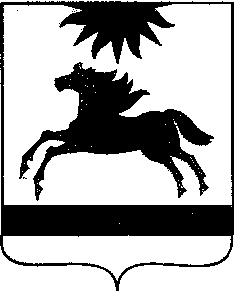 ЧЕЛЯБИНСКАЯ ОБЛАСТЬСОБРАНИЕ ДЕПУТАТОВАРГАЯШСКОГО МУНИЦИПАЛЬНОГО РАЙОНАРЕШЕНИЕ27 апреля 2022 г.   № 243В соответствии с Уставом Аргаяшского муниципального района, заслушав информацию Председателя Собрания депутатов Аргаяшского муниципального района Юсуповой Л.Ф.Собрание депутатов Аргаяшского муниципального района РЕШАЕТ:1. Информацию о привлечении депутатов всех уровней для осуществления контроля за качеством ремонта дорог общего пользования местного значения принять к сведению (приложение).2. Назначить депутатов Собрания депутатов Аргаяшского муниципального района ответственными по контролю за качеством ремонта общего пользования местного значения, согласно приложению № 2.3. Рекомендовать администрации Аргаяшского муниципального района создать рабочую группу для определения приоритета и планирования ремонта дорог общего пользования местного значения с включением в состав рабочей группы депутатов Собрания депутатов Аргаяшского муниципального района в следующем составе:– Семенякин Виталий Валерьевич, депутат от избирательного округа № 5;– Пайко Андрей Юрьевич, депутат от избирательного округа № 4;– Шакиров Руслан Рамильевич, депутат от избирательного округа № 18.4. Рекомендовать:1) главе Аргаяшского муниципального района, главам сельских поселений Аргаяшского муниципального района усилить контроль за ремонтом и содержанием дорог общего пользования местного значения;2) представительным органам сельских поселений Аргаяшского муниципального района, назначить ответственных депутатов для осуществления контроля за качеством ремонта общего пользования местного значения в сельских поселениях в 2022 году. 5. Настоящее решение подлежит размещению на официальном сайте Аргаяшского муниципального района в информационно-телекоммуникационной сети «Интернет».6. Контроль исполнения настоящего решения возложить на постоянную комиссию по вопросам агропромышленного производства, транспорта и связи, коммунального хозяйства и благоустройства.7. Настоящее решение вступает в силу со дня его подписания.Председатель Собрания депутатов Аргаяшского муниципального района                                                  Л.Ф. ЮсуповаИнформацияо привлечении депутатов всех уровней к осуществлению контроляза качеством ремонта дорог общего пользования местного значенияв Аргаяшском муниципальном районеСостояние дорог частенько становится причиной недовольства населения и, как правило, является головной болью властей, ведь средств на ремонт и строительство дорог в бюджетах катастрофически не хватает. К существующей финансовой проблеме добавляются и другие: в рамках существующего Российского законодательства на торги по дорожным работам порой выставляются организации, не имеющие квалифицированных специалистов, качественных материалов, техники и, что самое главное, профессионального опыта в дорожном строительстве. Поэтому многие дороги, построенные такими горе-подрядчиками, не доживают и до окончания гарантийного срока.Именно поэтому выступаю с инициативой привлечения депутатов всех уровней к контролю за качеством ремонта муниципальных дорог. Думаю, что если мы должным образом организуем депутатский контроль за ходом ремонта дорог, то достигнем наибольшей эффективности, и окажем помощь исполнительной власти.Вячеслав Володин, председатель Государственной Думы, в одном из своих выступлений акцентировал внимание на усилении общественного контроля за ремонтом дорог. Причем, он указал на первоочередность контроля со стороны депутатов. Володин ставит задачу усилить контроль за ремонтом и содержанием дорог, чтобы деньги вкладывались с наибольшей отдачей, чтобы дороги были качественными. Думаю, что вы согласитесь со мной, что дорожный патруль из общественников и депутатов необходим и в районе, и в каждом поселении, чтобы он действовал активно и эффективно.Ответственные депутаты, по контролю за качеством ремонта общего пользования местного значения подлежащих ремонту в 2022 годуО привлечении депутатов всех уровней к осуществлению контроля за качеством ремонта дорог общего пользования местного значения в Аргаяшском муниципальном районеПриложение № 1к решению Собрания депутатовАргаяшского муниципального районаот 27.04.2022 № 243Приложение № 2к решению Собрания депутатовАргаяшского муниципального районаот 27.04.2022 № 243№Название населенного пункта и улицыНомер избирательного округаФИОдепутата1с. Аргаяш, ул. МолодежнаяИзбирательный округ № 5Семенякин В.В.2с. Аргаяш, восстановление  пешеходного  перехода на ул. КомсомольскойАргаяшский избирательный округ Восточный № 1Аргаяшский избирательный округ Центральный № 2Романцов О.В.Стрижова А.Ю.3д. Новая Соболева, ул. КомсомольскаяХудайбердинский избирательный округ № 6Сафиуллин Р.Д.4п. Ишалино, ул. Железнодорожная, ул. ЛеснаяИшалинский  избирательный округ № 8Юсупова Л.Ф.5с. Губернское, ул. АрхиповаГубернский избирательный округ № 14Середкин В.В.6д.Айбатова, ул. ЦентральнаяБайгазинский избирательный округ № 19Тимиргалеев З.М.7с. Кулуево, ул. МеханизаторовКулуевский избирательный округ № 17Березовский избирательный округ № 18Романова Э.Я.,Шакиров Р.Р.8автодорога от д. Малая Куйсарина до д. УразбаеваЯраткуловский  избирательный округ № 16Закирова Л.З.9д. Дербишева, ул. НабережнаяДербишевский избирательный округ № 7Юсупова Л.Ф.10Ремонт грунтовых дорог в д. Бажикаева, ул. Центральная, ул. С. ЮлаеваБажикаевский избирательный округ № 9Набиуллин Ф.Г.